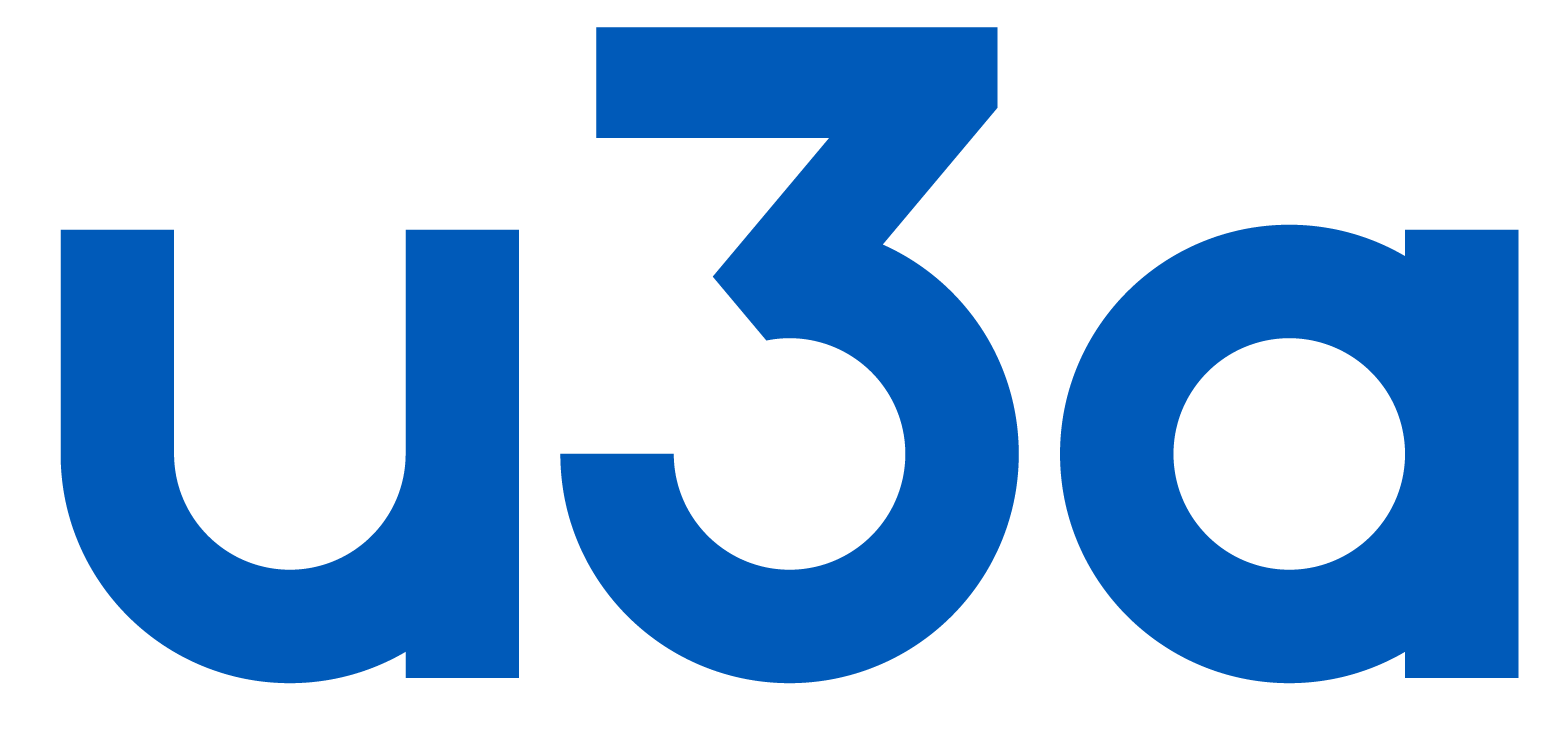 Thames Valley Network                                                                              A MEETING OF TVN REPRESENTATIVES WILL BE HELD ON3rd May 2024, at 10.30 a.m.at Benson Parish Hall, Sunnyside, Benson, OX10 6LZ AgendaApologies for absence -will be on minutes  Minutes of the last meeting  (2nd February – see attached, also on TVN website)   Matters arising (Not on the agenda)Chair’s Report – Fay Sinai5.       Treasurer’s Report  -  Derek RandallSee Financial Statement (attached, not on website)     SE Region/TAT report – Susie Berry7.	Discussion –  8.	Network Link – Avis Furness9.      Events Team Report – Susie Berry10      Information:  Database of Speakers  (maintained by Avis Furness)  FaceBook (maintained by Avis Furness)  List of Interest Groups (maintained by Fay Sinai)     TVN Contacts list (maintained by Fay Sinai)     Events contact list (maintained by Mike Price)  Website www.u3atvnetwork.org.uk  (maintained by David Morton)      11.	Any Other Business: 12.	Date & Venue of next Reps’ meeting –  	 Friday 26th July at Benson Village Hall            Friday 25th October at Benson Village Hall